7A Part 1 First Order Differential Equations 2.0Find the general solution of the differential equation, then sketch members of the family of solution curves represented by the general solution.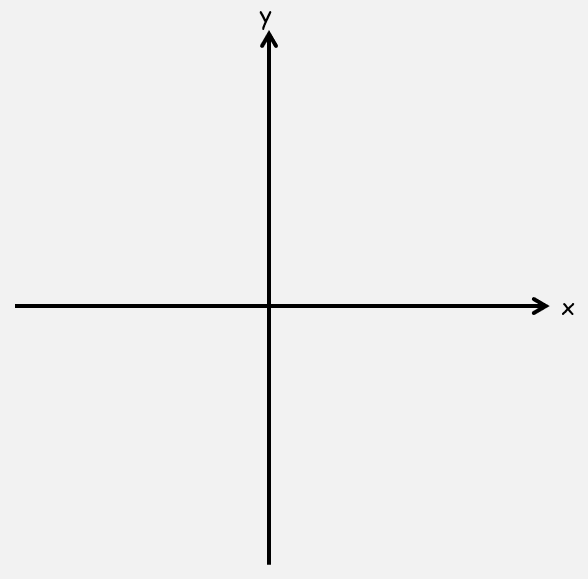 Product Rule Examples (The new stuff) Find the general solution of the following equation: